RUNO Half Yearly Reporting 					TEMPLATE 4.3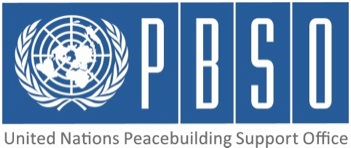 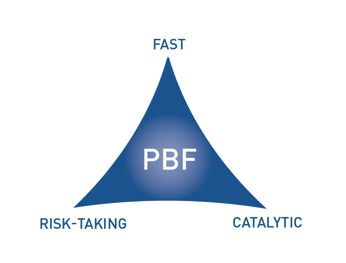 [COUNTRY: Kyrgyzstan]PROJECT HALF YEARLY PROGRESS UPDATE PERIOD COVERED: JANUARY – JUNE 2014Qualitative assessment of progress INDICATOR BASED PERFORMANCE ASSESSMENT: Using the Project Results Framework as per the approved project document- provide an update on the achievement of key indicators at both the outcome and output level in the table below. Where it has not been possible to collect data on indicators, state this and provide any explanation in the qualitative text above. (250 characters max per entry)Project No & Title:PBF/KGZ/A-1: Strengthening capacities of LSGs for peacebuilding; Project ID: 00088475PBF/KGZ/A-1: Strengthening capacities of LSGs for peacebuilding; Project ID: 00088475PBF/KGZ/A-1: Strengthening capacities of LSGs for peacebuilding; Project ID: 00088475Recipient Organization(s):  UNDP, UNICEFUNDP, UNICEFUNDP, UNICEFImplementing Partners (Government, UN agencies, NGOs etc):Department for Ethnic and Religious Policy and Collaboration with Civil Society (Office of the President), State Agency on Local Self-Governance and Inter-Ethnic Relations, Inter-Agency Commission to coordinate implementation of the Concept for National Unity and Interethnic Relations, State Commission on Religious Affairs, Assembly of People of Kyrgyzstan, Local Self-Governance (LSG) bodies in selected districts    Department for Ethnic and Religious Policy and Collaboration with Civil Society (Office of the President), State Agency on Local Self-Governance and Inter-Ethnic Relations, Inter-Agency Commission to coordinate implementation of the Concept for National Unity and Interethnic Relations, State Commission on Religious Affairs, Assembly of People of Kyrgyzstan, Local Self-Governance (LSG) bodies in selected districts    Department for Ethnic and Religious Policy and Collaboration with Civil Society (Office of the President), State Agency on Local Self-Governance and Inter-Ethnic Relations, Inter-Agency Commission to coordinate implementation of the Concept for National Unity and Interethnic Relations, State Commission on Religious Affairs, Assembly of People of Kyrgyzstan, Local Self-Governance (LSG) bodies in selected districts    Location:Alamedin, Tokmok, Karakol, Karasuu, Osh, Uzgen, Alabuka, Aksy, Leilek, Kadamzhai, Batken     Alamedin, Tokmok, Karakol, Karasuu, Osh, Uzgen, Alabuka, Aksy, Leilek, Kadamzhai, Batken     Alamedin, Tokmok, Karakol, Karasuu, Osh, Uzgen, Alabuka, Aksy, Leilek, Kadamzhai, Batken     Total Approved Budget :172887717288771728877Preliminary data on funds committed :  127899% of funds committed  / total approved budget:7.4 %Expenditure:149259% of expenditure / total budget: (Delivery rate)8.63 %Project Approval Date:21 November 2013Possible delay in operational closure date (Number of months)Project Start Date:January 2014Possible delay in operational closure date (Number of months)Expected Operational Project  Closure Date:June 2016Possible delay in operational closure date (Number of months)Project Outcomes:Outcome 1: State institutions and LSGs collaborate to bridge local divides and implement the Concept for National Unity and Inter-Ethnic RelationsOutcome 2: LSGs monitor and address local tensions in collaboration with other state institutions and civil society, reduce inequalities and engage in the implementation of the Concept for National Unity and Inter-Ethnic RelationsOutcome 1: State institutions and LSGs collaborate to bridge local divides and implement the Concept for National Unity and Inter-Ethnic RelationsOutcome 2: LSGs monitor and address local tensions in collaboration with other state institutions and civil society, reduce inequalities and engage in the implementation of the Concept for National Unity and Inter-Ethnic RelationsOutcome 1: State institutions and LSGs collaborate to bridge local divides and implement the Concept for National Unity and Inter-Ethnic RelationsOutcome 2: LSGs monitor and address local tensions in collaboration with other state institutions and civil society, reduce inequalities and engage in the implementation of the Concept for National Unity and Inter-Ethnic RelationsPBF Focus Area(select one of the Focus Areas listed below)PBF Priority Area 2: Activities undertaken to build and/or strengthen national capacities to promote coexistence and peaceful resolution of conflictPBF Priority Area 2: Activities undertaken to build and/or strengthen national capacities to promote coexistence and peaceful resolution of conflictPBF Priority Area 2: Activities undertaken to build and/or strengthen national capacities to promote coexistence and peaceful resolution of conflictFor each intended outcome, provide evidence of progress during the reporting period. In addition, for each outcome include the outputs achieved.(1000 characters max.)1) The Agency for LSG and Interetnic Relations set up a Monitoring Center. Monitoring data are being collected from 64 LSGs. Conflicts are also monitored through Public Reception Centers and by preparing regular updates using secondary data. The Agency reviewed recommendations of various commissions of inquiry into the June 2010 events to define which ones can be addressed through their mandate. 2) To strengthen their cooperation, a number of joint meetings and conflict monitoring efforts took place involving the Agency and local authorities. Expert support was provided to draft a policy for religious affairs. A review of existing normative provisions and practices to early detect and address vulnerabilities via case management was carried out. The testing of a related toolkit was completed and discussed at a roundtable facilitated by the Ministry of Social Development with participation of 40 representatives from the Agency, local authorities and social workers.   Do you see evidence that the project is having a positive impact on peacebuilding?(1000 characters max.)It is too early to observe impact on peace-building at this stage.Were there catalytic effects from the project in the period reported, including additional funding commitments or unleashing/ unblocking of any peace relevant processes?(1000 characters max.)Agency received additional funding from the Government (with support from the Office of the President) to cover salaries of Secretaries of Public Reception Centers which have been established in 18 of 20 of the most conflict-prone districts. The establishment of a monitoring function has also increased interaction between the Agency, LSGs, law enforcement agencies, transport authorities, minority leaders etc. (interaction to collect data, joint monitoring visits etc.).ILO and the EU have expressed interest in case management as a starting point for addressing vulnerabilities, however no financial commitments have been made at this stage.If progress has been slow or inadequate, provide main reasons and what is being done to address them.(1000 characters max.)What are the main activities/expected results for the rest of the year?(1000 characters max.)- Continue to strengthen monitoring function of the Agency, both at the national and local level  (linking this function with early response/ preventve action and promoting the preperation of conflict-sensitive local development plans- Capacity building of Interagency Committee - draft a roadmap for the implementation of recommendations of various commissions of inquiry into June 2010 events- Finalisation of the toolkit to identify poor and vulnerable with respective regulation needs to be approved for implementation- Mapping of barriers preventing vulnerable children, youth, women and minorities to access public services and social protection  - Capacity needs assessment on case management is to be carried out once the regulation comes in forceIs there any need to adjust project strategies/ duration/budget etc.?(1000 characters max.)At this point there are no adjustments foreseen.Are there any lessons learned from the project in the period reported?(1000 characters max.)Red tape in procedures required to endorse ministerial/governmental ordinancesWhat is the project budget expenditure to date (percentage of allocated project budget expensed by the date of the report) – preliminary figures only?(1000 characters max.)Project budget expenditure: USD 149,259Delivery: 8.63 %Any other information that the project needs to convey  to PBSO (and JSC) at this stage?(1000 characters max.)Performance IndicatorsIndicator BaselineEnd of project Indicator TargetCurrent indicator progressReasons for Variance/ Delay(if any)Adjustment of target (if any)Outcome 1State institutions and LSGs collaborate to bridge local divides and implement the Concept for National Unity and Inter-Ethnic RelationsIndicator 1.1Number of cases relating to conflicts that LSGs targeted in the project have addressed with support of the Agency for LSG Affairs and Interethnic Relations and their affiliated structures (with breakdown of how many of those were resolved)To be identified in the inception phase (2014)At least 10 % increase by June 2016Public Reception Centers started providing information to Agency's monitoring center & documenting interethnic cases they address. Based on this information, the Agency reviews their performance to increase accountability & effectiveness of centers.Outcome 1State institutions and LSGs collaborate to bridge local divides and implement the Concept for National Unity and Inter-Ethnic RelationsIndicator 1.2Number of joint initiatives carried out by the Agency in collaboration with other state bodies & /or civil society to increase the percentage of under-represented groups in LSG-led local grievance resolution mechanisms & decision-making bodies  (...)To be identified in the inception phase (2014)At least 20 % increase by June 2016Based on feedback provided by LSGs, the Agency's action plan on implementation of the Concept was revised following consultative meetings with 40 LSGs.Agency is preparing a data collection exercise on representation of minorities in state service.Output 1.1State Agency for Local Self-Governance and Inter-Ethnic Relations effectively mentors and supports LSGs and other partners to bridge divisions and reduce tensions at the national and local levels. Indicator  1.1.1Number of cases where the Agency provided services to LSGs to bridge divisions and reduce tensions To be identified in the inception phase (2014)At least 8 in 2014; 12 in 2015; 8 until end of June 2016Training on how to conduct conflict assessments at LSG level was conducted for NGOs from 6 provinces and for 12 staff from the Agency. Based on assessment findings LSGs, with support of UNDP and the Agency, will tackle local conflict dynamics.Output 1.1State Agency for Local Self-Governance and Inter-Ethnic Relations effectively mentors and supports LSGs and other partners to bridge divisions and reduce tensions at the national and local levels. Indicator 1.1.2Output 1.2Agency for Local Self-Governance and Inter-Ethnic Relations effectively supports LSGs and civil society to monitor local conflicts and inter-ethnic relations and engage in early preventive actionIndicator  1.2.1Preventive measures taken by LSGs and national actors (in response to conflict monitoring results) that have mitigated tensions (documented through case studies documented by authorities)To be identified in the inception phase (2014)At least 8 in 2014; 12 in 2015; 8 until end of June 2016Agency's conflict monitoring function established: Simple methodology developed & conflict monitoring data being collected from 64 LSGs in hot spots. Baseline report & updates for Agency prepared summarizing secondary conflict analysis data.  Output 1.2Agency for Local Self-Governance and Inter-Ethnic Relations effectively supports LSGs and civil society to monitor local conflicts and inter-ethnic relations and engage in early preventive actionIndicator 1.2.2Output 1.3The Inter-Agency Commission effectively coordinates the implementation of the Concept for National Unity and Inter-Ethnic RelationsIndicator 1.3.1% of  planned measures that were actually implemented through coordination in the inter-agency commission (co-chaired by the Agency)To be identified in the inception phase (2014)At least 30% in 2014; 40% in 2015; 50% in 2016Agency planned which recommendations from inquiry commissions to June 2010 events it can promote & how. It also lobbies for a decree that defines the responsibility of LSGs, Province- & district administrators to promote good interethnic relations.Output 1.3The Inter-Agency Commission effectively coordinates the implementation of the Concept for National Unity and Inter-Ethnic RelationsIndicator 1.3.2Outcome 2State institutions and LSGs jointly reduce local tensions through gender-responsive peace-building initiatives and promotion of religious diversity Indicator 2.1% of women in LSG-led local grievance resolution mechanisms and decision-making bodies To be identified in the inception phase (2014)At least 10 % increase by June 2016Outcome 2State institutions and LSGs jointly reduce local tensions through gender-responsive peace-building initiatives and promotion of religious diversity Indicator 2.2National policy on religious affairs in place, providing a framework for the promotion of religious diversity and freedomIndicator 2.3Number of vulnerable people in target LSGs that receive social cash transfers No such policy in placeTo be identified in the inception phase (2014)Policy approved by June  2016At least 15 % increase by June 2016      Output 2.1LSGs and local communities in selected districts support gender-responsive local peace-building Indicator  2.1.1Number of LSG-led initiatives that address gender based violence and integrate gender aspects into their agenda To be identified in the inception phase (2014) At least one in each LSG targeted Output 2.1LSGs and local communities in selected districts support gender-responsive local peace-building Indicator  2.1.2Output 2.2Improved policy, institutional capacity and awareness to promote ethnic and religious freedom and diversityIndicator  2.2.1Output 2.2Improved policy, institutional capacity and awareness to promote ethnic and religious freedom and diversityIndicator  2.2.2Number of state/LSG-led initiatives that have promoted ethnic and religious freedom and diversity (documented by authorities) in a well coordianted manner, involving a variety of different stakeholdersTo be identified in the inception phase (2014)At least one in each LSG targetedExpert support was provided to draft a policy for religious affairs. Roles in supporting the further process of developing this policy were agreed among organizations working in the same area.Output 2.3Selected LSGs and related state instititions (district state administration and social protection) detect vulnerabili-ties and reduce tention via direct  service delivery and refer to specialised support (social cash transfers and servicesIndicator  2.3.1# vulnerable and poor [families with children, youth and minorities] identified and assisted at local level                                     To be identified in the inception phase (2014)At least 80 % of LSG exersices case management Output 2.3Selected LSGs and related state instititions (district state administration and social protection) detect vulnerabili-ties and reduce tention via direct  service delivery and refer to specialised support (social cash transfers and servicesIndicator  2.3.2# vulnerable and poor identified at local level and referred to specialised social services/suppor-ted at higher level Indicator 2.3.3 # of complaints regarding access to social entitlements (cash transfers, …)                                  To be identified in the inception phase (2014)To be identified in the inception phase (2014)To be identified 20 % increase in number over baselineCross-checking of these data is being completed as some discrepancies were identified.The baseline data collection and analysis was completed using social passports kept by LSGs and records from the Ministry of Social Development. Results were endorsed by the Ministry of Social Development. Outcome 3Indicator 3.1Outcome 3Indicator 3.2Output 3.1Indicator 3.1.1Output 3.1Indicator 3.1.2Output 3.2Indicator 3.2.1Output 3.2Indicator 3.2.2Output 3.3Indicator 3.3.1Output 3.3Indicator 3.3.2Outcome 4Indicator 4.1Outcome 4Indicator 4.2Output 4.1Indicator 4.1.1Output 4.1Indicator 4.1.2Output 4.2Indicator 4.2.1Output 4.2Indicator 4.2.2Output 4.3Indicator 4.3.1Output 4.3Indicator 4.3.2